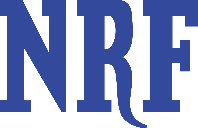 Mal for samtale med nye veiledereForberedelser:Det viktigste er at personen som er oppnevnt har et ønske om å hjelpe andre som lever med kronisk sykdom, eller er pårørende. Hvis ønsket finnes så kan det meste andre ordnes! Vær hyggelig og løsningsorientert, oppgaven er ikke å eksaminere potensielle kandidater, men å være en døråpner for ressurspersoner som kan tenke seg å ta en mer aktiv rolle i NRF.Det er veldig forskjellig hvor mye informasjon folk ønsker å lese når de skal starte i en sånn rolle. Det som er lurt er å tilby mye informasjon, så de kan velge selv hvor mye de vil sette seg inn i. Det er ikke noe krav å lese alt som finnes av informasjon og regelverk, for å bli veileder i NRF. De eneste ufravikelige kravene for å bli veileder i NRF er: Du må selv være syk eller pårørendeDu har et ønske om å hjelpe andre i samme situasjonDu er medlem i NRFSørg for at medlemmet som ønsker å bli veileder har fått tilsendt dette på epost:Retningslinjer for likepersonsarbeide i NRF – her står det mye om hva likepersonsarbeidet er og hvordan det er organisert. Det står også ganske nyttig info om rapportering.Retningslinjer for Likepersoner – Her står det mer om hva slags kompetanse og egenskaper en veileder bør ha.Etiske retningslinjer og taushetserklæring.Link til mer informasjon i verktøykassen for likepersoner: https://www.revmatiker.no/for-tillitsvalgte/verktoykasse/likepersonsarbeid/Avtal tid for samtale per telefon eller oppmøte.Gjennom samtalen skal du ta rede på om personen oppfyller ønsket bakgrunn og kvalifikasjoner, eller om han behøver mer informasjon eller rett og slett kanskje ikke passer som likeperson.Samtalemal:Fortell litt om bakgrunnen din, er du selv revmatiker eller pårørende?Hvorfor vil du være veileder i NRF?Har du kjennskap til likepersonsarbeide fra før?Hva slags likepersonsaktivitet har du lyst til å lede?Har du sett på reglene for dokumentasjon av likepersonsarbeide, virker det overkommelig?Hva slags kontakt og samarbeide har du med styret i din lokalforening?Gå gjennom etiske retningslinjer sammenDersom dere blir enige om at personen egner seg som veileder i NRF, signer taushetserklæring.Personen kan nå godkjennes som veileder. I tråd med godkjenningsprosedyren kan personen nå få utstedt ID-kort, føres inn med denne nøkkelrollen i medlemsregisteret, og gi uttelling for likepersonsmidler.3. Ønsket bakgrunn og kvalifikasjoner3.1 Kunnskap og erfaringer:Selv ha erfaring i å leve med kronisk revmatisk sykdom / muskel og skjelettplager, eller være nær pårørende til en som gjør det.Ha bearbeidet egen sykdomsprosessØnske om å hjelpe andre som lever med kronisk revmatisk sykdom eller muskel-skjelettplager.Kunne åpne, lese og sende e-post, manøvrere på revmatiker.no og være trygg på grunnleggende bruk av sosiale medier, gjerne facebook3.2 Egenskaper:Ha god samarbeids- og formidlingsevneHa gode sosiale egenskaper, for eksempel empati/sympati, være åpen, forståelsesfull, tolerant, kunne lytte og vise respekt for alle medmennesker.En LP som skal lede trening eller aktivitet bør være oppmuntrende og positiv, en god rollemodell for andre3.3 Organisasjonserfaring:	LP bør ha kjennskap til NRFs formål, vedtekter og handlingsplan, eller være villig til å skaffe seg dette.